Subcontractor AgreementMarch 3, 2017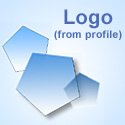 To:Project Contact Telephone Number: To:Project Name and Location:
To:Project Number: To:Architect: Specifications of Project:For the Amount of  dollars 
()